НОБРНАУКИ РОССИИФедеральное государственное автономное образовательноеучреждение высшего образования«ЮЖНЫЙ ФЕДЕРАЛЬНЫЙ УНИВЕРСИТЕТ»Академия психологии и педагогики                                  Программа преддипломной практикиНаправление подготовки 37.03.01 «Психология»Квалификация (степень) выпускникаБакалавр психологииКафедра  психологии личностиг. Ростов-на-Дону – 20151. Цели преддипломной практики Расширение представления студентов об основных методах, используемых в научной и практической работе психолога.Приобретение умений адекватного использования этих методов.Приобретение умений написания отчетов о результатах использования основных методов в научном исследовании, диагностическом обследовании и при оказании воздействия на человека.2 . Задачи преддипломной практики Задачами преддипломной практики являются:Закрепление специальных и теоретических знаний, полученных в процессе  обучения. Практическая реализация психологических знаний при проведении исследовательской работы и практической работы. Приобретение опыта сбора данных различными методами с последующей их статистической обработкой, анализом и представлением.Выполнение учебных заданий с целью оказания воздействия на человека различными методами с последующим анализом полученных результатов.Изучение отдельных методов через наблюдение за их использованием специалистами-психологами с последующим анализом способов и результатов их работы.Написание отчетов о результатах проведенных с помощью различных методов исследований, диагностических обследований и оказания воздействий в соответствии с общепринятыми в психологии требованиями.Приобретение практических навыков по подготовке документов (заключений, психологических характеристик и т.п.).Участие в исследовании психологических аспектов деятельности организаций.3. Место преддипломной практики в структуре ООП бакалавриата Преддипломная практика как часть основной образовательной программы является завершающим этапом профессиональной подготовки бакалавров психологии. Данная практика проводится с целью сбора, анализа и обобщения научного материала, разработки оригинальных научных идей для подготовки выпускной квалификационной работы, получения навыков самостоятельной научно-исследовательской и психодиагностической  работы, практического участия в работе коллективов исследователей. Основными принципами проведения преддипломной практики являются: интеграция теоретической и профессионально-практической, учебной и научно-исследовательской деятельности обучаемых. Она предполагает проведение диагностико-оптимизационных работ в  организациях, использование нормативно-правовых и этических знаний при осуществлении профессиональной деятельности.4. Формы проведения преддипломной практики,Преддипломная практика проводится в естественных условиях жизни и деятельности людей (полевая), в специальных искусственно созданных условиях (лабораторная),  может иметь целью анализ архивных документов (архивная) .Место и время проведения преддипломной практики Базы для прохождения практики студентов на факультете психологии ЮФУ:Южно-российский центр развития толерантности и профилактики экстремизма,Многофункциональный антикризисный центр «Психологическая поликлиника», Научный экспертно-консультационный центр прикладной юридической психологии ,Лаборатория психофизиологии и экспериментальной психологии,Лаборатория организационной психологии и маркетинговых исследований,Лаборатория когнитивной психофизиологии.Кроме того, базами для прохождения студентами производственной практики являются также организации и предприятия, с которыми тесно сотрудничает факультет психологии ЮФУ:ГУВД Ростовской области;Главное управление федеральной службы исполнения наказаний;Штаб СКВО;Лечебно-реабилитационный научный центр «Феникс»;Дом творчества детей и молодежи;Служба «Телефон доверия» при областном центре социальной помощи семье и детям;Отдел образования Ворошиловского района г. Ростова-на-Дону;Кадровая служба Росгосстраха;Кадровое агентство «Арсенал»;Группа компаний «Авангард» (отдел кадрового сопровождения бизнеса6 Компетенции обучающегося, формируемые в результате прохождения преддипломной практики.В результате прохождения производственной практики обучающийся должен приобрести следующие практические навыки, умения, универсальные и профессиональные компетенции: способность к отбору и применению психодиагностических методик, адекватных целям, ситуации и контингенту респондентов с последующей математико-статистической обработкой данных и их интерпретацией (ПК-2);способность к осуществлению стандартных базовых процедур оказания индивиду, группе, организации психологической помощи с использованием традиционных методов и технологий (ПК-3);способность к выявлению специфики психического функционирования человека с учётом особенностей возрастных этапов, кризисов развития и факторов риска, его принадлежности к тендерной, этнической, профессиональной и другим социальным группам (ПК-4);способность к психологической диагностике, прогнозированию изменений и динамики уровня развития познавательной и мотивапиоино-волевой сферы, самосознания. психомоторики, способностей. характера, темперамента, функциональных состояний, личностных черт и акцентуаций в норме и при психических отклонениях с целью гармонизации психического функционирования человека (ПК-5);способность к постановке профессиональных задач в области научно- исследовательской и практической деятельности (ПС-6);способность к участию в проведении психологических исследований на основе применения обшепрофессиональных знаний и умений в различных научных и научно-практических областях психологии (ПК-7);способность к проведению стандартного прикладного исследования в определённой области психологии (ПК-8);В результате преддипломной практики студент должен:Знать: методы изучения и описания закономерностей функционирования и развития психики с позиций  существующих в  отечественной  и  зарубежной  науке подходов;психологические технологии, позволяющие решать типовые задачи в различных областях практики;Уметь:  использовать  основные  психологические  методы  для  решения  научных  и  практических задач; получать, обрабатывать и интерпретировать данные исследований с помощью  математико-статистического  аппарата; профессионально  воздействовать  на уровень   развития   и   особенности   познавательной   и   личностной   сферы   с   целью гармонизации психического функционирования человека; составлять отчет о результатах исследования, диагностического обследовании и оказания воздействия в соответствии с общепринятыми в психологии требованиями.Владеть:   необходимыми   для   использования   основных   психологических   методов приемами;  основными приёмами диагностики, профилактики, экспертизы, коррекции психологических свойств и состояний, характеристик психических процессов, различных видов деятельности индивидов и групп; 7. Структура и содержание преддипломной практики Общая трудоемкость производственной практики составляет 9 зачетных единиц 324 часа.8. Научно-исследовательские и научно-производственные технологии, используемые на преддипломной практике Реализация компетентностного подхода в ходе производственной  практики предусматривает широкое использование в учебном процессе активных и интерактивных форм проведения занятий в сочетании с внеаудиторной работой с целью формирования и развития профессиональных навыков студентов.В процессе производственной практики используются следующие образовательные технологии:интерактивное выступление (предполагает выступления студентов и ответы на вопросы по результатам выступления, собственную рефлексию выступления);групповое обсуждение.Используется метод проектов  и case study (анализ конкретных ситуаций). В рамках самостоятельной работы также предполагается использование метода проектов через детальную разработку того или иного аспекта исследования. Результаты самостоятельной работы представляются в итоговом отчёте.Информационные и коммуникационные технологии (кейс-метод, мини-дискуссии в группах и др.) уместны при обсуждении проблемных и неоднозначных вопросов, требующих выработки решения в ситуации неопределенности и аргументированного изложения своих взглядов, профессиональной позиции.9. Формы промежуточной аттестации (по итогам преддипломной практики) Нижеперечисленные составляющие отчётности по производственной практике представляются поэтапно в соответствии с планом и графиком прохождения практики. По окончании преддипломной   практики студент составляет письменный отчет о проделанной работе и после утверждения его руководителем практики от организации в течение 2 дней представляет руководителю практики от ЮФУ.Отчет должен содержать сведения о конкретно выполненной студентом работе в период прохождения практики и должен быть заверен подписью руководителя базы практики и печатью организации. В отчете должны содержаться следующие сведения:индивидуальный план практики;краткая характеристика базы практики (название и структура учреждения, место психолога в описываемой структуре, должностные обязанности и круг решаемых вопросов психолога);виды выполненных работ и их результаты;самоанализ проделанной работы (наиболее существенные достижения, встреченные трудности, общая оценка итогов практики)заключение, состоящее из замечаний, предложений, научно-практических рекомендаций.Кроме отчета, студенты должны предоставить:характеристику от руководителя практики от организации, заверенную печатью (в ней отмечается отношение студента к работе, его инициативность, трудовая дисциплина т.п.);дневник прохождения практики, подписанный и заверенный печатью организации – базы практики;заполненные бланки и протоколы проведенных диагностических исследований с примечаниями и комментариями, обработкой и выводами;Итоговый контроль по производственной практике осуществляется в форме зачёта.11. Учебно-методическое и информационное обеспечение преддипломной практикиа) основная литература:Анастази А., Урбина С. Психологическое тестирование / Перевод А. Алексеева – СПб.: Питер, 2009 – 688 с. – Серия: Мастера психологииВасилюк Ф.Е. Методологический анализ в психологии – М.: Смысл, МГППУ, 2013 – 240 с.Гудвин Дж. Исследование в психологии: методы и планирование. СПБ.: Питер, 2014.Дружинин В.Н. Экспериментальная психология. – СПб: Питер, 2008.Корнилова Т.В. Введение в психологический эксперимент. - М.: Изд-во МГУ,ЧеРо, 2001.-256 сКорнилова Т.В., Смирнов С.Д. Методологические основы психологии. СПб.: Питер,2008.Наследов А.Д. Математические методы психологического исследования. Анализ и интерпретация данных. Учебное пособие. СПб.:Речь, 2008.-389 с.Психологическая диагностика: Учебное пособие / Под ред. К.М.Гуревича, Е.М.Борисовой. - М.: Изд-во УРАО, 2008. - 304 с. Соколова Е.Т. Проективные методы исследования личности – М.: Изд-во МГУ, 1987.Фресс П. Пиаже Ж. Экспериментальная психология – М.: Директ-Медиа, 2008.б)	дополнительная литература  Асмолов А.Г. Психология личности: культурно-историческое понимание развития человека Изд. 3, испр. и доп. – М.: Смысл, Академия, 2007 – 528 с.Басов М.Я. Методика психологического наблюдения за детьми // Хрестоматия покурсу «Метод наблюдения и беседы в психологии» / Отв. ред. A.M. Айламазьян. М: УМК "Психология", 2000. С. 6-78.Рубинштейн С.Л. Основы общей психологии: В 2-х т. T.l. М.: Педагогика, 1989.С.44-62 (Методы психологии).Фресс П. Экспериментальный метод // Экспериментальная психология / Под. ред.П. Фресса, Ж. Пиаже. М.: Прогресс, 1966. Вып. 1-2. С. 99-156.Сидоренко Е.В. Методы математической обработки в психологии. — СПб.ЮОО «Речь», 2004. - 350 с.Гласс Д., Стэнли Д. Статистические методы в педагогике и психологии. М.: Прогресс, 1976. С. 12-20.Готтсданкер Р. Основы психологического эксперимента: Учеб. пособие. Пер. с англ. — М.: Изд-во Моск. ун-та, 1982. — 464 сГусев А.Н., Измайлов Ч.А., Михалевская М.Б. Измерение в психологии. М.: Смысл, 1998. С. 143-159.Дубовская Е.М. Опрос // Социальная психология: Практикум / Под. ред. Т.В. Фоломеевой. М.: Аспект Пресс, 2006. С. 68-89. .Зейгарник Б.В. Клиническая беседа // Метод беседы в психологии: Учебное пособие для студентов факультетов психологии высших учебных заведений по специальностям «Психология» / Ред.-сост. A.M. Айламазян. М.: Смысл, 1999. С. 75-86.Макеллар П. Метод самонаблюдения // Сайт Общего психологического практикума ф-та психологии МГУ. 23 с. (Перевод с английского подготовлен к печати).Общий практикум по психологии: метод наблюдения. Часть I и II / Под. ред. М.Б. Михалевской. М.: Изд-во Моск. ун-та, 1985.Сидоренко Е.В. Методы математической обработки в психологии. СПб.: Речь, 2004.Соммерз-Фланаган Дж., Соммерз-Фланаган Р. Клиническое интервьюирование. М. Изд. дом «Вильяме», 2006. Ежова Н.Н.  Рабочая книга практического психолога 2005 г.в) программное обеспечение и Интернет-ресурсы:         Программное обеспечение для статистической обработки данных (SPSS).Интернет-ресурсы Электронные каталоги Зональной научной библиотеки ЮФУ (основной фонд, публикации учёных ЮФУ, авторефераты диссертаций, диссертации, журнальные статьи, иностранная литература, редкие книжные издания, библиотека МИОН). Электронная библиотека ЮФУ.Полнотекстовые подписные ресурсы:- JSTOR;- SpringerLink;- Библиотека Оксфордского Российского фонда;http://psyfactor.org/traning4.htm – информационный ресурсный центр по практической психологии «Пси-фактор», раздел по СПТ.http://psychology.net.ru/dictionaries/psy.html?word=1016  - психологический словарь 
http://www.trepsy.net/training/stat.php?stat=1695 каталог материалов по СПТ (упражнения, ролевые игры, теория). Система Интернет-сервисов тестирования НТ-LINE (http:// www.ht-line.ru) Экспериментально-диагностический комплекс ЭДК (http:// eds.pu.ru)	Базы данных, информационно-справочные и поисковые системы
http:// www.ht.ruhttp:// www.psytest.ruhttp://koob.ru, http://ihtik.lib.ru, http://elibrary.ru, http://vsetesti.ru http://azps.ru http://www.imaton.ru12. Материально-техническое обеспечение преддипломной практики ПК с соответствующим лицензированным программным обеспечением;постоянный доступ к сети Интернет;современная библиотека с необходимым библиотечным фондом, содержащим как редкие, так и современные научные издания;Программа составлена в соответствии с требованиями ФГОС ВО по направлению подготовки 37.03.01«Психология» (квалификация (степень) «бакалавр»).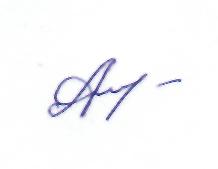 УТВЕРЖДАЮРуководитель направления____________ /_Абакумова И.В./(подпись)		 (Ф.И.О.)«_____»_______________20____ г.     Программа разработана Габдулиной  Людмилой Ивановной,канд. психол. наук, доцентом№п/пРазделы (этапы) практики. Виды производственной работы на практике, включая самостоятельную работу студентовТрудоемкость(в часах)Формы текущегоконтроля1Подготовительный этап 1) Инструктаж по технике безопасности,  2) Проведение организационного собрания: знакомство студентов с программой практики, правами и обязанностями руководителя практики, правами и обязанностями студентов, требованиями к отчетным материалам, условиями защиты практики и местами ее проведения;3) Составление плана-графика прохождения практики488Учёт посещаемостиУчёт посещаемостиПредставление плана-графика руководителю2Основной этапописание и анализ форм организации взаимодействий в  изучаемых производственных коллективах;проведение исследовательской или диагностической работы, направленной на выявление и анализ психологических проблем, затрудняющих деятельность отдельных людей и/или функционирование организации;проведение диагностико-оптимизационных работ с отдельными людьми и/или с персоналом организации в целом;ознакомление с нормативно-правовыми документами и использование их при осуществлении профессиональной деятельности.60808028Промежуточный отчётПромежуточный отчётПромежуточный отчётПромежуточный отчёт3Заключительный этап Подготовка итогового отчета по практике. Проведение заключительного собрания, на котором представляются и обсуждаются отчетные материалы студентов о прохождении практики в установленной форме;Анализ отчетных материалов студентов (дневник прохождения практики, отчет), аттестация в ходе собеседования по каждому виду работ, выставление итоговой оценки по практике.3288Итоговый отчётЗачёт